LAKE RIDGE ELEMENTARY FRENCH/ENGLISH DUAL LANGUAGE IMMERSION SCHOOL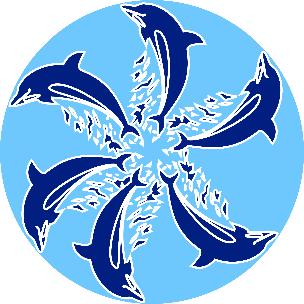 HOME OF THE DOLPHINS    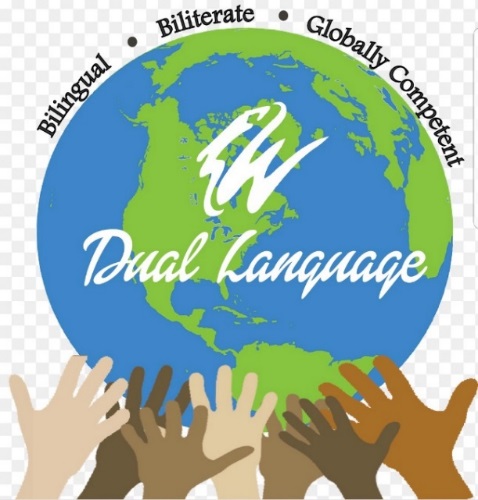 Informational Meeting on November 8, 2018 at 5:30PM7900 Lake Ridge Circle, Riverdale, GA 30296Only accepting kindergarten applications for Fall 2019.Please see the CCPS website for more information. Directions: Go to www.clayton.k12.ga.us Click DepartmentsClick School ChoiceClick Magnet Programs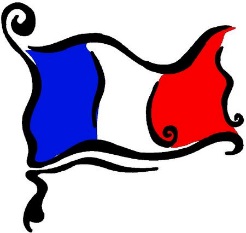 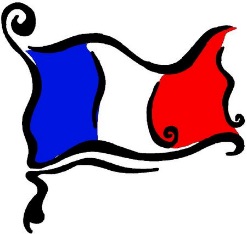 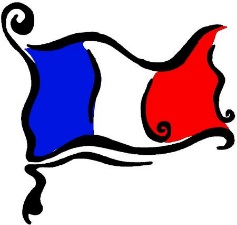 